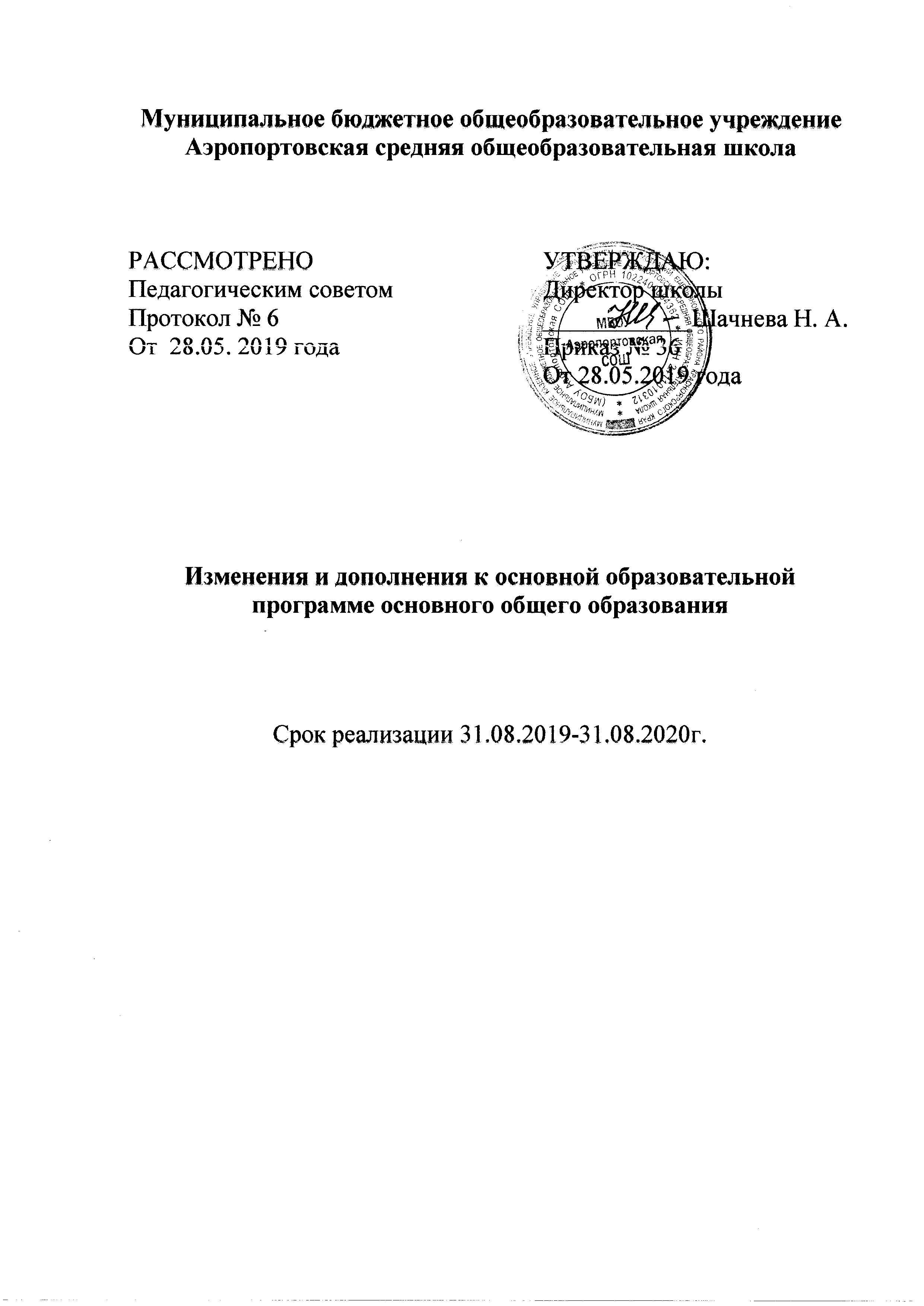 На основании: Закона РФ   от  25 октября  1991 года № 1807 – 1  «О  языках  народов  Российской  Федерации (В редакции  Федерального  закона № 185 – ФЗ); Федеральный закона  «О внесении изменений в статьи 11 и 14 федерального закона "Об образовании в Российской Редерации" Принят Государственной Думой 25 июля 2018 года  Одобрен Советом Федерации 28 июля 2018 года;Письма Федеральной службы по надзору в сфере образования и науки от 20 июня 2018 г. № 05-192 «О вопросах изучения родных языков из числа языков народов РФ».Письма Минобрнауки России от 09.10.2017 № ТС-945/08 «О реализации прав граждан на получение образования на родном языке».Письма Министерства образования и науки РФ от 9 октября 2017 г. № ТС-945/08 “О реализации прав граждан на получение образования на родном языке”16 ноября 2017Приказа Министерства Просвещения России от 17 декабря  2010 года № 1897 «Об  утверждении федерального  государственного  образовательного  стандарта  основного  общего  образования»  (В  редакции  приказа  Министерства РФ  от 31  декабря  2015 года № 1577); Информационного  письма  Министерства  образования  Красноярского  края от 3 октября 2018 года № 75 - 10820 «О  изучении  второго   иностранного  языка»; Методического  письма «О преподавании  предметной  области  «Иностранные  языки»  в  общеобразовательных  организациях  Красноярского  края  с 2019 – 2020  учебного  года»,  одобренного  учебно – методическим  объединением  в  системе  общего  образования  Красноярского  края,  протокол № 1  от 26 марта 2019 года; Концепции преподавания предметной области «Технология» в образовательных организациях Российской Федерации, реализующих основные общеобразовательные программывнести следующие изменения: В раздел 1. «Целевой раздел», в п. 1.2 «Планируемые результаты освоения обучающимися основной образовательной программы основного общего образования» по предметам «Родной язык» и «Родная литература» следующего содержания: Предметная область «Родной (русский) язык и родная (русская) литература» предусматривает изучение русского языка, литературы. «В результате изучения предмета «Родной язык и родная литература» выпускник достигнет следующих результатов: Личностные результаты: 1) понимание роли и места родного русского языка в современном мире, в жизни российского общества и государства; 2) осознание родного языка как средства приобщения к культуре русского народа, народов РФ и мировой культуре; 3) осознание важности владения родным языком для получения образования, осуществления трудовой деятельности, для социализации и самореализации; 4) сознательное отношение к родному языку как к духовной ценности русского народа; умение и желание видеть и понимать различие и общность родной культуры и культуры народов России; уважительное отношение к русскому языку и культуре; уважение к уникальности культуры каждого народа; 5) осознание необходимости постоянного совершенствования речи, пополнения словарного запаса и овладения грамматическими средствами для свободного выражения мыслей в процессе общения; 6) способность и реальная готовность к речевому взаимодействию и взаимопониманию в жизненно важных сферах и ситуациях общения; толерантность при межкультурной коммуникации; 7) осознание важности соблюдения правил речевого этикета как выражения доброго, уважительного отношения к окружающим; 8) осознание национального своеобразия родного языка. Метапредметные результаты: 1) адекватное понимание информации, способность вычленять главную мысль, фиксировать ключевые слова и словосочетания; 2) умение воспроизводить информацию с различной степенью свернутости; 3) способность пользоваться разными видами чтения (ознакомительное, изучающее, просмотровое); 4) адекватное понимание общего содержания читаемых текстов разных функциональных стилей и жанров; 5) способность ориентироваться в структуре читаемого текста; 6) способность осуществлять информационную переработку текста; 7) способность осуществлять поиск информации различными способами (в справочных источниках и открытом учебном информационном пространстве сети Интернет), способность осуществлять сбор, обработку, анализ, организацию, передачу и интерпретацию информации в соответствии с коммуникативными и познавательными задачами; 8) овладение логическими действиями сравнения, анализа, синтеза, обобщения, классификации по родовидовым признакам, установления аналогий и причинно - следственных связей; 9) готовность слушать собеседника и вести диалог (соглашаться и возражать, излагать свое мнение и аргументировать свою точку зрения, вести беседы и дискуссии на бытовые, учебные и культуроведческие темы, готовность признавать возможность существования различных точек зрения); 10) умение адекватно, осознанно и произвольно строить речевое высказывание в устной и письменной речи в соответствии с задачами коммуникации, соблюдая нормы построения текста; 11) способность осуществлять выбор уместных и эффективных речевых средств; 12) соблюдение основных орфоэпических, лексических, грамматических норм языка в практике речевого общения. В раздел 1. «Целевой раздел», в п. 1.2 «Планируемые результаты освоения обучающимися основной образовательной программы основного общего образования» по предметам «Второй иностранный язык (немецкий язык)».Личностные результаты.— формирование мотивации изучения иностранных языков и стремление ксамосовершенствованию в образовательной области «Иностранный язык»;—осознание возможностей самореализации средствами иностранного языка; стремление к совершенствованию собственной речевой культуры в целом; формированиекоммуникативной компетенции и межкультурной и межэтнической коммуникации; развитие таких качеств, как воля, целеустремленность, креативность, инициативность, эмпатия, трудолюбие, дисциплинированность;—формирование общекультурной и этнической идентичности как составляющих гражданской идентичности личности;—стремление к лучшему осознанию культуры своего народа и готовность содействовать ознакомлению с ней представителей других стран; толерантное отношение к проявлениям иной культуры, осознание себя гражданином своей страны и мира;—готовность отстаивать национальные и общечеловеческие (гуманистические, демократические) ценности, свою гражданскую позицию. Метапредметные результаты. —развитие умения планировать свое речевое и неречевое поведение;—развитие коммуникативной компетенции, включая умение взаимодействовать сокружающими, выполняя разные социальные роли;—развитие исследовательских учебных действий, включая навыки работы с информацией;поиск и выделение нужной информации, обобщение и фиксация информации;—развитие смыслового чтения, включая умение определять тему, прогнозировать содержание текста по заголовку/по ключевым словам, выделять основную мысль, главные факты, опуская второстепенные, устанавливать логическую последовательность основных фактов;—осуществление регулятивных действий самонаблюдения, самоконтроля, самооценки в процессе коммуникативной деятельности на иностранном языке;— формирование проектных умений:• генерировать идеи;• находить не одно, а несколько вариантов решения;• выбирать наиболее рациональное решение;• прогнозировать последствия того или иного решения;• видеть новую проблему;• готовить материал для проведения презентации в наглядной форме, используя для этогоспециально подготовленный продукт проектирования;• работать с различными источниками информации;• планировать работу, распределять обязанности среди участников проекта;• собирать материал с помощью анкетирования, интервьюирования;• оформлять результаты в виде материального продукта (реклама, брошюра, макет, описание экскурсионного тура, планшета и т. п.);• сделать электронную презентацию.Метапредметные результаты: 1) адекватное понимание информации, способность вычленять главную мысль, фиксировать ключевые слова и словосочетания; 2) умение воспроизводить информацию с различной степенью свернутости; 3) способность пользоваться разными видами чтения (ознакомительное, изучающее, просмотровое); 4) адекватное понимание общего содержания читаемых текстов разных функциональных стилей и жанров; 5) способность ориентироваться в структуре читаемого текста; 6) способность осуществлять информационную переработку текста; 7) способность осуществлять поиск информации различными способами (в справочных источниках и открытом учебном информационном пространстве сети Интернет), способность осуществлять сбор, обработку, анализ, организацию, передачу и интерпретацию информации в соответствии с коммуникативными и познавательными задачами; 8) овладение логическими действиями сравнения, анализа, синтеза, обобщения, классификации по родовидовым признакам, установления аналогий и причинно - следственных связей; В пункт 1.2.5. Предметные результаты внести следующие дополнения:1.2.5.11. Родной русский языкВыпускник научится:аудировать, читать, говорить и писать, эффективно взаимодействуя с окружающимилюдьми в ситуациях формального и неформального межличностного и межкультурногообщения;понимать определяющую роль языка в развитии интеллектуальных и творческихспособностей личности в процессе образования и самообразования;использовать коммуникативно-эстетические возможности родного языка;расширять и систематизировать научные знания о родном языке; осознаватьвзаимосвязи его уровней и единиц; осваивать базовые понятия лингвистики, основныеединицы и грамматические категории родного языка;проводить различные виды анализа слова (фонетического, морфемного,словообразовательного, лексического, морфологического), синтаксического анализасловосочетания и предложения, а также многоаспектного анализа текста;обогащать активный и потенциальный словарный запас, расширять объем используемых в речи грамматических средств для свободного выражения мыслей и чувств народном языке адекватно ситуации и стилю общения;использовать основные стилистические ресурсы лексики и фразеологии родного языка, основные нормы родного языка (орфоэпические, лексические, грамматические, орфографические, пунктуационные), нормы речевого этикета; опыт их использования в речевой практике при создании устных и письменных высказываний; стремиться к речевому самосовершенствованию;нести ответственность за языковую культуру как общечеловеческую ценность.1.2.5.12. Родная литератураВыпускник научится:понимать родную литературу как одну из основных национально культурных ценностей народа, как особого способа познания жизни;осознавать культурную самоидентификацию, коммуникативно эстетические возможности родного языка на основе изучения выдающихся произведений культуры своего народа, российской и мировой культуры;читать со сформированным эстетическим вкусом, аргументировать свое мнение и оформлять его словесно в устных и письменных высказываниях разных жанров, создавать развернутые высказывания аналитического и интерпретирующего характера, участвовать в обсуждении прочитанного;понимать литературные художественные произведения, отражающие разные этнокультурные традиции;понимать принципиальные отличия литературного художественного текста от научного, делового, публицистического и т.п., воспринимать, анализировать, критически оценивать и интерпретировать прочитанное. Выпускник получит возможность научиться:испытывать потребность в систематическом чтении как средстве познания мира и себя в этом мире, гармонизации отношений человека и общества, многоаспектного диалога;сознательно планировать свое досуговое чтение;осознавать художественную картину жизни, отраженную в литературном произведении, на уровне не только эмоционального восприятия, но и интеллектуального осмысления.1.2.5.31. Второй иностранный язык (немецкий язык)Коммуникативные уменияГоворение. Диалогическая речьОбучающийся научится:вести диалог (диалог этикетного характер, диалог-расспрос) в стандартных ситуациях неофициального общения в рамках освоенной тематики, соблюдая нормы речевого этикета, принятые в стране изучаемого языка.Обучающийся получит возможность научиться:вести диалог-обмен мнениями;брать и давать интервью.Говорение. Монологическая речьОбучающийся научится:строить связное монологическое высказывание с опорой на зрительную наглядность и/или вербальные опоры (ключевые слова, план, вопросы) в рамках освоенной тематики;описывать события с опорой на зрительную наглядность и/или вербальную опору (ключевые слова, план, вопросы);давать краткую характеристику реальных людей и литературных персонажей.Обучающийся получит возможность научиться:делать сообщение на заданную тему на основе прочитанного;комментировать факты из прочитанного/прослушанного текста, выражать и аргументировать свое отношение к прочитанному/прослушанном.АудированиеОбучающийся научится:воспринимать на слух и понимать основное содержание несложных аутентичных текстов, содержащих некоторое количество (до 10%) неизученных языковых явлений;воспринимать на слух и понимать нужную/интересующую/запрашиваемую информацию в аутентичных текстах,содержащих как изученные языковые явления, так и некоторое (до 10%) количество неизученных языковых явлений.Обучающийся получит возможность научиться:выделять основную тему в воспринимаемом на слух тексте;использовать контекстуальную или языковую догадку при восприятии на слух текстов, содержащих незнакомые слова.ЧтениеОбучающийся научится:читать и понимать основное содержание несложных аутентичных текстов, содержащие отдельные неизученные языковые явления;читать и находить в несложных аутентичных текстах, содержащих отдельные неизученные языковые явления, нужную/интересующую/запрашиваемую информацию, представленную в явном виде;читать и полностью понимать несложные аутентичные тексты, построенные на изученном языковом материале;выразительно читать вслух небольшие построенные на изученном языковом материале аутентичные тексты, демонстрируя понимание прочитанного.Обучающийся получит возможность научиться:устанавливать причинно-следственную взаимосвязь фактов и событий, изложенных в несложном аутентичном тексте.Письменная речьОбучающийся научится:заполнять анкеты и формуляры, сообщая о себе основные сведения (имя, фамилия, пол, возраст, адрес и т. д.).Обучающийся получит возможность научиться:делать краткие выписки из текста с целью их использования в собственных устных высказываниях;писать электронное письмо (e-mail) зарубежному другу в ответ на электронное письмо-стимул.Языковые навыки и средства оперирования ими Орфография и пунктуацияОбучающийся научится:правильно писать изученные слова;правильно ставить знаки препинания в конце предложения: точку в конце повествовательного предложения, вопросительный знак в конце вопросительного предложения, восклицательный знак в конце восклицательного предложения;расставлять в личном письме знаки препинания, диктуемые его форматом, в соответствии с нормами, принятыми в стране изучаемого языка.Обучающийся получит возможность научиться:сравнивать буквосочетания немецкого языка и их произношение.Фонетическая сторона речиОбучающийся научится:различать на слух и адекватно, без фонематических ошибок, ведущих к сбою коммуникации, произносить слова изучаемого иностранного языка;соблюдать правильное ударение в изученных словах;различать коммуникативные типы предложений по их интонации.Обучающийся получит возможность научиться:выражать модальные значения, чувства и эмоции с помощью интонации;Лексическая сторона речиОбучающийся научится:узнавать в письменном и звучащем тексте изученные лексические единицы (слова, словосочетания);употреблять в устной и письменной речи в их основном значении изученные лексические единицы (слова, словосочетания);распознавать родственные слова с использованием словосложения и конверсии в пределах изученной тематики;распознавать родственные слова с использованием аффиксации в пределах изученной тематики:‒ глаголы при помощи аффиксов –ieren;‒ именасуществительныеприпомощисуффиксов -in, -heit, -keit, -ung(женский род); -er, -ler, -ling (мужской род); -chen, -lein (средний род);‒ именаприлагательныеприпомощиаффиксов - lich, -isch, -ig;‒ наречия при помощи суффикса - lich, -isch, -ig;‒ имена существительные, имена прилагательные, наречия при помощиотрицательных префиксовun-;‒ числительные при помощи суффиксов -zehn, -zig; -t, -st.Обучающийся получит возможность научиться:знать различия между явлениями синонимии и антонимии;употреблять в речи изученные синонимы и антонимы адекватно ситуации общения;использовать языковую догадку в процессе чтения и аудирования (догадываться о значении незнакомых слов по контексту, по сходству с русским/ родным языком, по словообразовательным элементам.Грамматическая сторона речиОбучающийся научится:оперировать в процессе устного и письменного общения основными синтаксическими конструкциями и морфологическими формами в  соответствии с коммуникативной задачей в коммуникативно-значимом контексте:распознавать и употреблять в речи различные коммуникативные типы предложений: повествовательные (в утвердительной и отрицательной форме) вопросительные, побудительные и восклицательные;распознавать и употреблять в речи предложения с начальным Dasist/sind…;распознавать и употреблять в речи имена существительные в единственном числе и во множественном числе, образованные по правилу, и исключения в рамках изученной тематики;распознавать и употреблять в речи существительные с определенным/неопределенным/нулевым артиклем;распознавать и употреблять в речи местоимения: личные, притяжательные;распознавать и употреблять в речи количественные и порядковые числительные;распознавать и употреблять в речи глаголы в наиболее употребительных временных формах действительного залога: Präsens; распознавать и употреблять в речи модальные глаголы(mögen, können, wollen);распознавать и употреблять в речи предлогив рамках изучаемой тематики.Обучающийся получит возможность научиться:распознавать и употреблять в речи глаголы во временных формах действительного залога:Präsens;распознавать и употреблять в речи модальные глаголы: wollen, mögen, können;распознавать по формальным признакам и понимать значение неличных форм глагола (инфинитива) без различения их функций и употреблятьих в речи.Социокультурные знания и уменияОбучающийся научится:употреблять в устной и письменной речи в ситуациях формального и неформального общения основные нормы речевого этикета, принятые в странах изучаемого языка;представлять родную страну и культуру на немецком языке.Обучающийся получит возможность научиться:находить сходство и различие в традициях родной страны и страны/стран изучаемого языка.Компенсаторные уменияОбучающийся научится:выходить из положения при дефиците языковых средств: использовать переспрос при говорении.Обучающийся получит возможность научиться:использовать перифраз, синонимические и антонимические средства при говорении;пользоваться языковой и контекстуальной догадкой при аудировании и чтении2. В содержательный раздел основной образовательной программы основного общего образования (п. 2.2.2. Основное содержание учебных предметов при получении основного общего образования) внести следующие дополнения:2.2.2.11. Родной русский языкЯзык как система средств (языковых единиц). Значение языка в жизни человека. Лингвистика как наука о языке. Высказывания великих людей о русском языке. Роль языка в жизниобщества, человека; требования к речи: внятность, выразительность, смысловая точность и др.Предмет «Родной русский язык» отражает:Виды речевой деятельности (аудирование, чтение, говорение и письмо), обеспечивающиеэффективное взаимодействие с окружающими людьми в ситуациях формального и неформального межличностного и межкультурного общения. Роль языка в развитии интеллектуальных и творческих способностей личности в процессе образования и самообразования. Коммуникативно-эстетические возможности родного языка. Научные знания о родном языке; взаимосвязь его уровней и единиц; базовые понятия лингвистики, основных единиц и грамматических категорий родного языка. Виды анализа слова (фонетические, морфемные, словообразовательные, лексические, морфологические), синтаксический анализ словосочетания и предложения, а также многоаспектный анализ текста.Активный и потенциальный словарный запас, объем используемых в речи грамматических средств для свободного выражения мыслей и чувств на родном языке адекватно ситуации и стилю общения.Стилистические ресурсы лексики и фразеологии родного языка, основные нормы родного языка (орфоэпические, лексические, грамматические, орфографические, пунктуационные),нормы речевого этикета; использование их в речевой практике при создании устных и письменных высказываний; стремление к речевому самосовершенствованию.Языковую культуру как общечеловеческую ценность.2.2.2.12. Родная литератураПредмет «Родная литература» отражает воспитание квалифицированного читателя со сформированным эстетическим вкусом, способного аргументировать свое мнение и оформлять его словесно в устных и письменных высказываниях разных жанров, создавать развернутые высказывания аналитического и интерпретирующего характера, участвовать в обсуждении прочитанного, сознательно планировать свое досуговое чтение; осознание значимости чтения и изучения родной литературы для своего дальнейшего развития. Чтение как средство познания мира и себя в этом мире, гармонизация отношений человека и общества, многоаспектный диалог.Родная литература как одна из основных национально-культурных ценностей народа, как особый способ познания жизни.Культурная самоидентификация, коммуникативно-эстетические возможности родного языка на основе изучения выдающихся произведений культуры своего народа, российской и мировой культуры.Литературные художественные произведения, отражающие разные этнокультурные традиции.Смысловой и эстетический анализ текста на основе понимания принципиальных отличий литературного художественного текста от научного, делового, публицистического.2.2.2.31. Второй иностранный язык (немецкий язык)Освоение предмета «Иностранный язык (второй)» в 5-9 классах предполагает применение коммуникативного подхода в обучении иностранному языку.Учебный предмет «Иностранный язык (второй)» обеспечивает формирование и развитие иноязычных коммуникативных умений и языковых навыков, которые необходимы обучающимся для продолжения образования в школе или в системе среднего профессионального образования. Освоение учебного предмета «Иностранный язык (второй)» направлено на достижение обучающимися допорогового уровня иноязычной коммуникативной компетенции, позволяющем общаться на иностранном языке в устной и письменной формах в пределах тематики и языкового материала 5-9 классов как с носителями иностранного языка, так и с представителями других стран, которые используют иностранный язык как средство межличностного и межкультурного общения.Изучение предмета «Иностранный язык (второй)» в части формирования навыков и развития умений обобщать и систематизировать имеющийся языковой и речевой опыт основано на межпредметных связях с предметами «Русский язык», «Литература», «История», «География», «Музыка», «Изобразительное искусство» и др. Предметное содержание речиМоя семья. Взаимоотношения в семье.Мои друзья. Лучший друг/подруга. Внешность и черты характера.Свободное время. Досуг и увлечения (музыка, чтение).Здоровый образ жизни. Режим труда и отдыха, занятия спортом.Школа. Школьная жизнь. Изучаемые предметы и отношения к ним.Окружающий мир Природа: растения и животные.Страны изучаемого языка и родная странаСтраны, столицы, крупные города. Государственные символы.Географическое положение. Достопримечательности. Культурныеособенности: национальные праздники, памятные даты, историческиесобытия, традиции и обычаи.Коммуникативные уменияГоворениеДиалогическая речьФормирование и развитие диалогической речи в рамках изучаемого предметного содержания речи: умений вести диалоги разного характера -этикетный, диалог-расспрос.Объем диалога от 3 реплик. Продолжительность диалога – до 1–1,5 минут.Монологическая речьФормирование и развитие умений строить связные высказывания с использованием основных коммуникативных типов речи (повествование, описание), с высказыванием своего мнения и краткой аргументацией с опоройна зрительную наглядность, прочитанный/прослушанный текст и/или вербальные опоры (ключевые слова, план, вопросы).Объем монологического высказывания от 8 фраз. Продолжительность монологического высказывания –1,5 минуты.АудированиеВосприятие на слух и понимание несложных аутентичных аудиотекстов с разной глубиной и точностью проникновения в их содержание (с пониманием основного содержания, с выборочным пониманием) в зависимости от решаемой коммуникативной задачи.Жанры текстов: публицистические, художественные.Типы текстов: высказывания собеседников в ситуациях повседневного общения, сообщение, беседа, интервью и др.Содержание текстов должно соответствовать возрастным особенностям и интересам учащихся и иметь образовательную и воспитательную ценность.Аудированиес пониманием основного содержания текста предполагает умение определять основную тему и главные факты/события в воспринимаемом на слух тексте. Время звучания текстов для аудирования – до 1 минуты.Аудированиес выборочным пониманием нужной/ интересующей/ запрашиваемой информации предполагает умение выделить значимую информацию в одном или нескольких несложных аутентичных коротких текстах. Время звучания текстов для аудирования – до 1 минуты.Аудирование с пониманием основного содержания текста и с выборочным пониманием нужной/ интересующей/ запрашиваемой информации осуществляется на несложных аутентичных текстах, содержащих наряду с изученными и некоторое (до 10%) количество незнакомых языковых явлений.ЧтениеЧтение и понимание текстов с различной глубиной и точностьюпроникновения в их содержание: с пониманием основного содержания, с выборочным пониманием нужной/ интересующей/ запрашиваемойинформации, с полным пониманием.Жанры текстов: публицистические, художественные.Типы текстов: статья, интервью, рассказ, отрывок из художественногопроизведения, стихотворение и др.Содержание текстов должно соответствовать возрастным особенностями интересам учащихся, иметь образовательную и воспитательную ценность,воздействовать на эмоциональную сферу школьников.Чтение с пониманием основного содержания осуществляется на несложных аутентичных текстах в рамках предметного содержания, обозначенного в программе. Тексты могут содержать некоторое количество неизученных языковых явлений. Объем текстов для чтения – до 100 слов.Чтение с выборочным пониманием нужной/ интересующей/ запрашиваемой информации осуществляется на несложных аутентичных текстах, содержащих некоторое количество незнакомых языковых явлений.Объем текста для чтения - около 100 слов.Чтение с полным пониманием осуществляется на несложных аутентичных текстах, построенных на изученном языковом материале. Объем текста для чтения около 100 слов.Независимо от вида чтения возможно использование двуязычного словаря.Письменная речьФормирование и развитие письменной речи, а именно умений:заполнение анкет и формуляров (указывать имя, фамилию, возраст, адрес);написание коротких поздравлений с днем рождения и другимипраздниками, выражение пожеланий (объемом 30–40 слов, включая адрес).Языковые средства и навыки оперирования ими Орфография и пунктуацияПравильное написание всех букв алфавита, основных буквосочетаний,изученных слов. Правильное использование знаков препинания (точки,вопросительного и восклицательного знака) в конце предложения.Фонетическая сторона речи.Различения на слух в потоке речи всех звуков иностранного языка инавыки их адекватного произношения (без фонематических ошибок, ведущих к сбою в коммуникации). Соблюдение правильного ударения в изученных словах.Лексическая сторона речиНавыки распознавания и употребления в речи лексических единиц, обслуживающих ситуации общения в рамках тематики 5 класса, наиболеераспространенных устойчивых словосочетаний, оценочной лексики, репликклише речевого этикета, характерных для культуры стран изучаемого языка в объеме примерно 100-150 единиц.Основные способы словообразования: аффиксация, словосложение, конверсия. Синонимы. Антонимы.Грамматическая сторона речиНавыки распознавания и употребления в речи коммуникативных типовпредложения: повествовательное (утвердительное и отрицательное),вопросительное, побудительное, восклицательное. Использование прямого и обратного порядка слов.Навыки распознавания и употребления в речи существительных в единственном и множественном числе, местоимений, количественных и порядковых числительных, глаголов в наиболее употребительных видовременных формах действительного залога, модальных глаголов, предлогов.Социокультурные знания и умения.Умение осуществлять межличностное и межкультурное общение,используя знания о национально-культурных особенностях своей страны и страны/стран изучаемого языка, полученные на уроках иностранного языка и в процессе изучения других предметов (знания межпредметного характера). Это предполагает овладение:знаниями о значении родного и иностранного языков в современном мире; сведениями о социокультурном портрете стран, говорящих на иностранном языке, их символике и культурном наследии;знаниями о реалиях страны/стран изучаемого языка: традициях (в питании, проведении выходных дней, основных национальных праздников и т. д.), распространенных образцов фольклора (пословицы и т. д.);представлениями о сходстве и различиях в традициях своей страны и стран изучаемого языка; об особенностях образа жизни, быта, культуры (всемирно известных достопримечательностях, выдающихся людях и их вкладе в мировую культуру) страны/стран изучаемого языка; о некоторых произведениях художественной литературы на изучаемом иностранном языке;Компенсаторные уменияСовершенствование умений:переспрашивать, просить повторить, уточняя значение незнакомых слов;использовать в качестве опоры при порождении собственных высказываний ключевые слова, план к тексту, тематический словарь и т. д.;прогнозировать содержание текста на основе заголовка,предварительно поставленных вопросов и т. д.;догадываться о значении незнакомых слов по контексту, по используемым собеседником жестам и мимике;использовать синонимы, антонимы, описание понятия при дефиците языковых средств.Общеучебные умения и универсальные способы деятельности Формирование и совершенствование умений:работать с информацией: поиск и выделение нужной информации, создание второго текста по аналогии, заполнение таблиц;работать с разными источниками на иностранном языке: справочными материалами, словарями, интернет-ресурсами, литературой;планировать и осуществлять учебно-исследовательскую работу:выбор темы исследования, составление плана работы, разработка краткосрочного проекта и его устная презентация с аргументацией, ответы на вопросы по проекту;самостоятельно работать в классе и дома.2.2.2.14 Технология.На уровне основного общего образования, предполагается знакомство (на различных уровнях) со следующими технологиями:Раздел 3. «Организационный раздел»   3.1   «Учебный план основного общего образования»Обязательные предметные области и основные задачи реализации содержания предметных областей приведены в таблице:Вариант № 1Примерный недельный учебный план основного общего образования   (5-дневка)(минимальный в расчете на 5267 часов за весь период обучения)1УправленческимиУправленческая технология (УТ) — это искусство, мастерство и умение осуществлять управленческое воздействие для достижения поставленных целей. УТ включает совокупность:-методов и средств сбора и обработки информации,-приемов эффективного воздействия на работников,-принципов, законов и закономерностей организации и управления,-систем контроля.Основными объектами управленческой технологии являются человек, организация, общество.2МедицинскимиМедицинская технология – это раздел социальной технологии. Предметом медицинской технологии являются медицинские технологические процессы. Исходя из положений общей теории технологии, основными задачами медицинской технологии являются:1. Проектирование медицинских технологических процессов.2. Нормирование медицинских технологических процессов.3. Оптимизация моделей медицинских технологических процессов, например с точки зрения уменьшения расходов на их реализацию.4. Метрологическое обеспечение медицинских технологических процессов.5. Контроль за соблюдением технологических режимов лечебно-диагностического процесса.6. Экспертиза качества медицинской помощи.7. Исследование эффективности медицинской помощи.8. Анализ влияния инфраструктуры трудового процесса в лечебном учреждении на медицинские технологические процессы.3ИнформационнымиИнформацио́нные техноло́гии (ИТ, также — информационно-коммуникационные технологии) —:- процессы, методы поиска, сбора, хранения, обработки, предоставления, распространения информации и способы осуществления таких процессов и методов (ФЗ № 149-ФЗ)];- приёмы, способы и методы применения средств вычислительной техники при выполнении функций сбора, хранения, обработки, передачи и использования данных (ГОСТ 34.003-90);- ресурсы, необходимые для сбора, обработки, хранения и распространения информации (ISO/IEC 38500:2015).Специалистов в области информационных систем и технологий часто называют ИТ- или IT-специалистами.4Производства и обработки материаловМатериальные технологии, связанные с обработкой различных материалов и производства с применением этих материалов множества изделий, элементов машин и механизмов и т.п.5МашиностроенияТехнология машиностроения — область технической науки, занимающаяся изучением связей и установлением закономерностей в процессе изготовления машин. Она призвана разработать теорию технологического обеспечения и повышения качества изделий машиностроения с наименьшей себестоимостью их выпуска (определение заимствовано из формулы специальности 05.02.08 Высшей аттестационной комиссии РФ).Объектом технологии машиностроения является технологический процесс, а предметом — установление и исследование внешних и внутренних связей, закономерностей технологического процесса.Технология машиностроения – специальность для тех, кто стремится научиться что-то делать своими руками, кто готов управлять современными станками с ЧПУ и промышленными роботами, выполнять чертежи на компьютере, точить детали на станке, организовать свое дело.6БиотехнологиямиБиотехнология в широком смысле – пограничная между биологией и техникой научная дисциплина и сфера практики, изучающая пути и методы изменения окружающей человека природной среды в соответствии с его потребностями.Биотехнология в узком смысле – совокупность методов и приемов получения полезных для человека продуктов и явлений с помощью биологических агентов. В состав биотехнологии входят генная, клеточная и экологическая инженерии.7НанотехнологиямиНанотехноло́гия — область фундаментальной и прикладной науки и техники, имеющая дело с совокупностью теоретического обоснования, практических методов исследования, анализа и синтеза, а также методов производства и применения продуктов с заданной атомной структурой путём контролируемого манипулирования отдельными атомами и молекулами.На территории Российской Федерации понятие нанотехнологий установлено в ГОСТ Р 55416-2013 «Нанотехнологии. Часть 1. Основные термины и определения», а именно:совокупность технологических методов, применяемых для изучения, проектирования и производства материалов, устройств и систем, включая целенаправленный контроль и управление строением, химическим составом и взаимодействием составляющих их отдельных элементов нанодиапазона.8Производства продуктов питанияПищева́я промы́шленность — группа промышленных отраслей, производящих пищевые продукты в готовом виде или в виде полуфабрикатов, а также напитки, табачные изделия, в некоторых классификациях — также мыло и моющие средства (на жировых производствах).В системе агропромышленного комплекса пищевая промышленность тесно связана с сельским хозяйством как поставщиком сырья и с торговлей. Часть отраслей пищевой промышленности тяготеет к сырьевым районам, другая часть — к районам потребления.В Международной стандартной отраслевой классификации пищевые производства отнесены к разделу обрабатывающей промышленности, самостоятельными подразделами в которой выделены производство пищевых продуктов (код 10), производство напитков (11) и производство табачных изделий (12); в подразделе пищевых производств выделено 13 отраслей:Мясная промышленность (1010)Рыбная промышленность (1020)Фрукто- и овощеперерабатывающая промышленность (1030)Масложировая промышленность (1040)Молочная промышленность (1050)Мукомольная промышленность (1061)Крахмальная промышленность (1062)Хлебобулочная промышленность (1071)Сахарная промышленность (1072)Кондитерская промышленность (1073)Макаронная промышленность (1074)Производство готовых к употреблению блюд (1075)Производство кормов для животных (1080)9СервисаСовременное значение «се́рвис» (англ. service — служба) — обслуживание населения в различных сферах повседневной жизни (например, гостиничный сервис, автомобильный сервис).Сервис (в отношении бизнеса, или сервисное обслуживание) — это решение проблемы клиента до её проявления. Связано по большей части с автоматизированными системами сбора и анализа данных.Услуга, сфера услуг, обслуживание (в ресторане).Службы Windows. Веб-сервис — услуги, предоставляемые в интернете с помощью специальных программ.Сервисная деятельность охватывает значительную сферу общественных отношений, связанных с разработкой, производством и предоставлением различных видов услуг. Сервисная деятельность основана на организации процесса обслуживания, его оптимизации с точки зрения удобства для потребителя. С развитием рыночных отношений и появлением свободной рыночной конкуренции, предприятия сферы сервиса все большее внимание уделяют качеству оказания сервисных услуг и ориентации на требования рынка.10ТранспортнымиПод транспортной технологией понимается совокупность приемов и методов, обеспечивающих перемещение грузов и пассажиров, т.е. определенный технологический процесс создания транспортной продукции.11СтроительстваСтроительные технологии – комплекс технических наук, технологий, используемых в строительстве. Строительство - это отрасль материального производства, обеспечивающая производство строительных материалов и создание из них строительных конструкций, т.е. возведение и реконструкцию зданий и сооружений различного назначения. В более широком смысле строительство – это процесс созидания.Продукция строительства, получаемая в результате выполнения строительных работ – это законченные и подготовленные к эксплуатации производственные предприятия, жилые дома, общественные здания и сооружения и другие объекты. В современном строительстве широко используются строительные машины.Строительство имеет ряд отличительных особенностей, связанных с характером его продукции. Одной из особенностей строительства является территориальная закреплённость продукции и подвижность активной части производственных фондов строительно-монтажных организаций. Для строительства характерны относительная длительность производственного цикла (от нескольких месяцев до нескольких лет) и то, что производственный процесс ведётся, как правило, на открытом воздухе в различных климатических условиях.12Технологиями в области энергетикиНовые технологии в энергетике применяются с целью развития промышленного производства. Перечень технологий, имеющих успех для промышленного производства:- технологические процессы фрекинга, применяемые с использованием ударной волны;- технология, связанная с добычей нефти;- применение специальных бактерий для устранения возможных разливов нефти;- использование биологического топлива для автомобилей. Наряду с вышеперечисленными новшествами, реализуются производственные процессы и такие технологии, как использование ветряного генератора для различного типа двигателей и др..13Технологиями в области электроникиЭлектро́ника (от греч. Ηλεκτρόνιο «электрон») — область науки и техники, занимающаяся созданием и практическим использованием различных устройств и приборов, работа которых основана на изменении концентрации и перемещении заряженных частиц (электронов) в вакууме, газе или твердых кристаллических телах, и других физических явлениях (НБИК).Также — сокращенное именование электронной аппаратуры.Можно различать следующие области электроники:- физика (микромира, полупроводников, электромагнитных волн, магнетизма, электрического тока и др.) — область науки, в которой изучаются процессы, происходящие с заряженными частицами,- бытовая электроника — бытовые электронные приборы и устройства, в которых используется электрическое напряжение, электрический ток, электрическое поле или электромагнитные волны. (Например телевизор, мобильный телефон, утюг, лампочка, электроплита,.. и др.).- Энергетика — выработка, транспортировка и потребление электроэнергии, электроприборы высокой мощности (например электродвигатель, электрическая лампа, электростанция), электрическая система отопления, линия электропередачи.- Микроэлектроника — электронные устройства, в которых в качестве активных элементов используются микросхемы:- оптоэлектроника — устройства в которых используются электрический ток и потоки фотонов, аудио-видеотехника — устройства усиления и преобразования звука и видео изображений,- цифровая микроэлектроника — устройства на микропроцессорах или логических микросхемах. Например: электронный калькулятор, компьютер, цифровой телевизор, мобильный телефон, принтер, робот, панель управления промышленным оборудованием, средствами транспорта, и другие бытовые и промышленные устройства.Электронное устройство может включать в себя самые разные материалы и среды, где происходит обработка электрического сигнала с использованием разных физических процессов. Но в любом устройстве обязательно имеется электрическая цепь.14СоциальнымиСоциальная технология — это совокупность приемов, методов и воздействий, применяемых для достижения поставленных целей в процессе социального планирования и развития, решения разного рода социальных проблем, для проектирования и осуществления коммуникативных воздействий, изменяющих сознание людей, культурные, политические и/или социальные структуры, системы или ситуации.В более широком смысле, социальная технология — последовательность этапов социального взаимодействия, в ходе которой каждый субъект, участвующий во взаимодействии, реализует собственную управленческую стратегию по отношению к другим и формирует социальную действительность. Изначально социальные технологии используются в управленческом консалтинге, но с конца XX века — во всех видах деятельности, связанных с глобальным — политическим, экономическим и культурным — управлением.Применение социологических и социально-психологических знаний, теорий и инструментов для достижения социально значимых целей также может быть названо социальной технологией.15Технологиями работы с общественным мнениемТехнология формирования общественного мненияОбщественное мнение — усредненная и поддерживаемая большинством точка зрения в различных социальных группах на какую-либо проблему с учетом развития массового сознания и ролевых представлений социальной группы о поведении и мышлении внутри социума.Общественное мнение складывается из широко распространённой информации, как то: мнений, суждений, убеждений, идеологий, равно как и из слухов, сплетен, заблуждений.В формировании общественного мнения большую роль играют средства массовой информации (СМИ), в частности: телевидение, радиовещание, печатные издания (пресса).На общественное мнение влияют мнения людей, признаваемых обществом авторитетными и компетентными, личный опыт людей.Инструментами воздействия на общественное мнение со стороны государства являются пропаганда и цензура.Методов формирования общественного мнения несколько, но наиболее любимыми в СМИ являются воздействие через негативную реакцию (или «оскорбление»), постоянное обнародование результатов опросов «общественного мнения» и др.16Социальными сетями как технологиямиСоциальная сеть (Интернет) — интерактивный многопользовательский веб-сайт, контент которого наполняется самими участниками сети. Сайт представляет собой автоматизированную социальную среду, позволяющую общаться группе пользователей, объединенных общим интересом. К ним относятся и тематические форумы, особенно отраслевые, которые активно развиваются в последнее время.Социальная сеть направлена на построение сообществ в Интернете из людей со схожими интересами и/или деятельностью. Связь осуществляется посредством веб-сервиса внутренней почты или мгновенного обмена сообщениями.Также бывают социальные сети для поиска не только людей по интересам, но и самих объектов этих интересов: веб-сайтов, прослушиваемой музыки и т. п. В таких сетях обычно используется фолксономия.Википедия даёт следующее определение: социальная сеть (англ. social network) — социальная структура, состоящая из группы узлов, которыми являются социальные объекты (люди или организации), и связей между ними.Помимо перечисленных социальных сетей имеются следующие типы ресурсов в формате Веб 2.0:Корпоративные социальные сети решают задачи организации и сопровождения деятельности компании.Сервисы для совместной работы с документами.Геосоциальные сети позволяют налаживать социальные связи на основании географического положения пользователя. При этом используются различные инструменты геолокации (например, GPS или гибридные системы типа технологии AlterGeo), которые дают возможность определять текущее местонахождение того или иного пользователя и соотносить его позицию в пространстве с расположением различных мест и людей вокруг.17Технологиями в сфере бытаБЫТ - уклад повседневной жизни, внепроизводственная сфера, включающая как удовлетворение материальных потребностей людей (в пище, одежде, жилище, поддержании здоровья), так и освоение духовных благ, культуры, общение, отдых, развлечения (общественный, национальный, городской, сельский, семейный, индивидуальный быт).Сфера быта - сфера повседневной жизнедеятельности людей, ориентированная на удовлетворение материальных потребностей и освоение духовных благ, на общение, отдых и развлечения, складывающаяся под влиянием материального производства, общественных отношений, уровня культуры, этнонациональных особенностей социальных общностях людей.18Технологиями сельского хозяйстваСе́льское хозя́йство — отрасль экономики, направленная на обеспечение населения продовольствием (пищей, едой) и получение сырья для ряда отраслей промышленности. Отрасль является одной из важнейших, представленной практически во всех странах. В мировом сельском хозяйстве занято около 1 млрд экономически активного населения.От состояния отрасли зависит продовольственная безопасность государства. С проблемами сельского хозяйства прямо или косвенно связаны такие науки, как агрономия, животноводство, мелиорация, растениеводство, лесоводство и др.19Производственными технологиямиПроизводственные технологии (ПТ) – это совокупность различных действий человека и машины для создания наиболее экономичных способов и процессов производства сырья, материалов, продукции. Например, методы и средства изготовления машин и механизмов составляют предмет технологии машиностроения. Методы и средства химической переработки сырья, вследствие чего сырье полностью или частично изменяет свой химический состав, составляют предмет химической технологии и т.п.. Производственные технологии являются основой материального производства, поэтому ПТ еще определяют как материальную технологию.20Промышленными технологиями с электроникой (фотоникой) и квантовыми компьютерамиКвантовый компьютер — вычислительное устройство, которое использует явления квантовой механики (квантовая суперпозиция, квантовая запутанность) для передачи и обработки данных. Квантовый компьютер (в отличие от обычного) оперирует не битами (способными принимать значение либо 0, либо 1), а кубитами, имеющими значения одновременно и 0, и 1. Теоретически, это позволяет обрабатывать все возможные состояния одновременно, достигая существенного превосходства над обычными компьютерами в ряде алгоритмов.Полноценный универсальный квантовый компьютер является пока гипотетическим устройством, сама возможность построения которого связана с серьёзным развитием квантовой теории в области многих частиц и сложных экспериментов; разработки в данной области связаны с новейшими открытиями и достижениями современной физики. На конец 2010-х годов практически были реализованы лишь единичные экспериментальные системы, исполняющие фиксированные алгоритмы небольшой сложности.Первым практическим высокоуровневым языком программирования для такого вида компьютеров считается язык Quipper[en], основанный на Haskell.Возможные применения: приложения к криптографии, исследования в области искусственного интеллекта, молекулярное моделирование.Фотоника по своей сути является аналогом электроники, использующим вместо электронов кванты электромагнитного поля — фотоны. То есть, она занимается фотонными технологиями обработки сигналов, что связано с существенно меньшими энергопотерями, а значит имеет бо́льшую возможность миниатюризации.Таким образом, фотоника: изучает генерацию, управление и детектирование фотонов в видимом и ближнем к нему спектре. В том числе, на ультрафиолетовой (длина волны 10…380 нм), длинноволновой инфракрасной (длина волны 15…150 мкм) и сверхинфракрасной части спектра (например, 2…4 ТГц соответствует длине волны 75…150 мкм), где сегодня активно развиваются квантовые каскадные лазеры.Занимается контролем и преобразованием оптических сигналов и имеет широкое применение: от передачи информации через оптические волокна до создания новых сенсоров, которые модулируют световые сигналы в соответствии с малейшими изменениями окружающей среды.Фотоника охватывает широкий спектр оптических, электрооптических и оптоэлектронных устройств и их разнообразных применений. Коренные области исследований фотоники включают волоконную и интегральную оптику, в том числе нелинейную оптику, физику и технологию полупроводниковых соединений, полупроводниковые лазеры, оптоэлектронные устройства, высокоскоростные электронные устройства.По некоторым данным новый, обобщённый термин «фотоника» постепенно вытесняет термин — «оптика».21Аддитивные технологииАддитивные технологии (Additive Manufacturing – от слова аддитивность – прибавляемый) – это послойное наращивание и синтез объекта с помощью компьютерных 3d технологий. Изобретение принадлежит Чарльзу Халлу, в 1986 г. сконструировавшему первый стереолитографический трехмерный принтер. Методы производства деталей, основанные не на удалении материала как традиционные технологии механической обработки, а на послойном изготовлении изделия по трехмерной модели, полученной в САПР, за счет добавления материала в виде пластиковых, керамических, металлических порошков и их связки термическим, диффузионным или клеевым методом. Группа этих технологий на западе получила название — аддитивное производство (Additive Manufacturing, англ.). Наиболее востребованным представляется производство функциональных изделий для нужд наиболее заинтересованных отраслей промышленности таких как авиакосмическая отрасль, автомобиле- и машиностроение, ВПК, медицина в части протезирования, то есть там где существует острая потребность в изготовлении высокоточных изделий и их прототипов в кратчайшие сроки.Tехнологии цифрового производства в области обработки материаловЦифровое производство является неотъемлемой составляющей на этапе реализации продукта в вычислительной парадигме в архитектуре и дизайне, которая позволяет сократить до минимума разрыв между дизайнерской концепцией и реальным строительством и предполагает творческое освоение форм, материала и метода производства. Вычислительная архитектура открывает возможности проектирования максимально эффективных архитектурно-пространственных структур, обладающей эстетикой нерегулярных и нелинейных форм, материальное воплощение которых становится возможным благодаря методам и технологиям цифрового производства. Цифровое производство - это способ изготовления, в котором цифровые данные (цифровая модель) непосредственно используются в физическом производстве. Различные методы автоматизированного изготовления предполагают творческое освоение материала, форм и метода цифрового производства. Методы цифрового производства можно разделить по типу оборудования на три группы: 3d принтеры, роботы-манипуляторы и станки ЧПУ. В цифровом производстве используются различные типы материалов: как натуральные - песок, глина, дерево, металл, бетон, так и полимерные.23Технологии умного дома и интернета вещейинтернет вещей — это не просто множество приборов и датчиков, объединенных между собой проводными или беспроводными сетями и подключенных к интернету — это тесная интеграция виртуального и реального миров, где происходит «общение» между людьми и устройствами. Для удобства классификации Роб Ван Краненбург ввел 4 уровня Internet of Things — по «охвату территории»:BAN (Body Area Network) — все, что так или иначе находится на человеке: умные часы, футболки, кроссовки, очки и так далее.LAN (Local Area Network) — по сути это умный дом: различные устройства в доме, объединенные в одну сеть.WAN (Wide Area Network) — умные города: общественный транспорт, объединенный в одну сеть и имеющий выход в интернет; электростанции, объединенные в одну сеть и автоматически перераспределяющие нагрузку и так далее.VWAN (Very Wide Area Network) — умная планета, где каждое устройство может взаимодействовать с любым другим.Умный дом  —  совокупность автоматизированного пространства и «умных» вещей и приборов в доме, связанных вместе одной сетью.№Предметные областиУчебные предметыОсновные задачи реализации содержания1Русский язык и литератураРусский язык ЛитератураВоспитание духовно богатой, нравственно-ориентированной личности с развитым чувством самосознания и общероссийского гражданского сознания, человека, любящего свою родину, свой народ, знающего родной язык и культуру своего народа и уважающего традиции и культуры других народов; постижение выдающихся произведений отечественной и мировой литературы, основанное на понимании образной природы искусства слова; овладение системой знаний, языковыми и речевыми умениями и навыками, а также развитие интеллектуальных и творческих способностей обучающихся; формирование навыков самостоятельной учебной деятельности, самообразования; развитие речевой культуры учащихся; совершенствование коммуникативных способностей, формирование готовности к сотрудничеству, созидательной деятельности, умений вести диалог, искать и находить содержательные компромиссы.2Родной язык и родная литератураРодной языкРодная литератураФормирование первоначальных представлений о единстве и многообразии языкового и культурного пространства России, о языке как основе национального самосознания. Развитие диалогической и монологической устной и письменной речи на родном языке, коммуникативных умений, нравственных и эстетических чувств, способностей к творческой деятельности на родном языке.2Иностранные языкиИностранный языкФормирование дружелюбного отношения и толерантности к носителям другого языка на основе знакомства с жизнью своих сверстников в других странах, с детским фольклором и доступными образцами детской художественной литературы, формирование начальных навыков общения в устной и письменной форме с носителями иностранного языка, коммуникативных умений, нравственных и эстетических чувств, способностей к творческой деятельности на иностранном языке.3Общественно-научные предметыВсеобщая история, история РоссииОбществознаниеГеографияВоспитание общероссийской гражданской идентичности и патриотизма, уважения к правам и свободам другого человека, социальной ответственности, приверженности к гуманистическим и демократическим ценностям, убежденности в необходимости соблюдения моральных норм, принятых в обществе; знакомство с миром культуры и социальных отношений; формирование правосознания и правовой культуры; знание гражданских прав и обязанностей.4Математика и информатикаМатематикаАлгебраГеометрия ИнформатикаФормирование представлений о математике как универсальном языке науки, позволяющем описывать и изучать реальные процессы и явления; освоение языка математики в устной и письменной формах; развитие логического мышления, алгоритмической культуры, пространственного воображения, математического мышления; понимание роли информационных процессов как фундаментальной реальности окружающего мира; формирование способностей выделять основные информационные процессы в реальных ситуациях, оценивать окружающую информационную среду и формулировать предложения по ее улучшению5Основы духовно-нравственной культуры народов РоссииОсновы духовно-нравственной культуры народов РоссииРазвитие способности к духовно-нравственному совершенствованию; формирование представлений о светской этике, культуре и истории традиционных религий в России, о значении моральных норм, нравственных ценностей и духовных идеалов для жизни человека и общества. 6Естественнонаучные предметыФизикаБиологияХимияФормирование системы научных знаний о природе, ее фундаментальных законах для создания естественно-научной картины мира; формирование убежденности в познаваемости мира и достоверности научных методов; систематизация знаний о многообразии объектов и явлений природы, о закономерностях процессов и о законах природы для понимания возможности использования достижения естественных наук в развитии цивилизации; формирование экологического мышления, ценностного отношения к природе жизни; развитие познавательных интересов и интеллектуальных способностей7ИскусствоИзобразительное искусство МузыкаФормирование художественной культуры обучающегося как неотъемлемой части его духовной культуры; формирование потребности в общении с произведениями изобразительного искусства и музыки; развитие эстетического и эмоционально-ценностного отношения к миру, художественно-образного мышления, способности к сопереживанию, творческого воображения; освоение искусства во всем многообразии его видов и жанров; осознание8ТехнологияТехнологияФормирование представлений о составляющих техносферы, о современном производстве и о распространенных в нем технологиях, о технологической культуре производства; овладение способами управления различными видами техники, необходимой в быту и на производстве; освоение технологического подхода как универсального алгоритма преобразующей и созидательной деятельности; развитие профессионального самоопределения в условиях рынка труда8Физическая культура и основы безопасности жизнедеятельностиФизическая культура ОБЖУкрепление здоровья; развитие основных физических качеств; освоение знаний о физической культуре и спорте, обучение навыкам самостоятельных занятий физическими упражнениями; освоение учащимися разнообразных спортивных и прикладных умений и навыков; формирование у учащихся модели безопасного поведения в повседневной жизни и в чрезвычайных ситуациях природного, техногенного и социального характера; потребности в соблюдении норм здорового образа жизни и требований, предъявляемых к гражданину Российской Федерации в области безопасности жизнедеятельностиПредметные областиУчебныепредметыКлассыКоличество часов в неделюКоличество часов в неделюКоличество часов в неделюКоличество часов в неделюКоличество часов в неделюКоличество часов в неделюКоличество часов в неделюПредметные областиУчебныепредметыКлассыVVIVIIVIIVIIIIXВсегоОбязательная частьРусский  язык  и  ЛитератураРусский язык44443419Русский  язык  и  ЛитератураЛитература22222311Родной  язык  и  родная литератураРодной  язык1111115Родной  язык  и  родная литератураРодная  литература111114Иностранные  языкиИностранный язык (английский)33333315Иностранные  языкиВторой иностранный  язык (немецкий)0,50,50,51114Общественно-научные предметыИстория  РоссииВсеобщая история  22222210Общественно-научные предметыОбществознание111114Общественно-научные предметыГеография1112228Математика  и  ИнформатикаМатематика55510Математика  и  ИнформатикаАлгебра3339Математика  и  ИнформатикаГеометрия2226Математика  и  ИнформатикаИнформатика1113Основы  духовно – нравственной  культуры  народов  РоссииО,5Естественнонаучные предметыФизика2226Естественнонаучные предметыХимия224Естественнонаучные предметыБиология1111227ИскусствоМузыка11110,53,5ИскусствоИзобразительное искусство11110,53,5ТехнологияТехнология222116Физическая культура и Основы безопасности жизнедеятельностиОБЖ112Физическая культура и Основы безопасности жизнедеятельностиФизическая культура22222210ИтогоИтого2727,527,53131,532,5148Часть, формируемая участниками образовательных отношенийЧасть, формируемая участниками образовательных отношений22,52,511,50,58Максимально допустимая аудиторная недельная / годовая  нагрузкаМаксимально допустимая аудиторная недельная / годовая  нагрузка293030323333153